MODELO I – FORMULÁRIO DE ACEITE DE ORIENTAÇÃO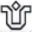 UNIVERSIDADE FEDERAL DO ESTADO DO RIO DE JANEIRO – UNIRIOCENTRO DE CIÊNCIAS HUMANAS E SOCIAIS – CCHCURSO DE CIÊNCIAS SOCIAIS (E-MEC 1278733)CONFIRMAÇÃO DE ACEITE DE ORIENTAÇÃO DE PROJETO DE PESQUISA E MONOGRAFIAEu, _____________________________________________________, Matrícula SIAPE _______________, professor/a do curso de Ciências Sociais, da Faculdade de Ciências Sociais (FCS) da UNIRIO (se docente de outro curso/departamento, preencher de acordo), confirmo o meu aceite em orientar o/a Aluno(a) ______________________________________________ no desenvolvimento do seu projeto de pesquisa e da Monografia, requisitos necessários para aprovação nas disciplinas de Trabalho de Conclusão do Curso de Ciências Sociais. Confirmo ainda que estou ciente dos esclarecimentos sobre as disciplinas TCC I e TCC II e das Normas Complementares aprovada pelo colegiado do Curso de Ciências Sociais da UNIRIO.Rio de Janeiro, _______ de ____________ de __________._____________________________________Orientador(a)_____________________________________Aluno(a)MODELO II  – FORMULÁRIO DE SOLICITAÇÃO DE COMPOSIÇÃO DE BANCA DE MONOGRAFIAUNIVERSIDADE FEDERAL DO ESTADO DO RIO DE JANEIRO – UNIRIOCENTRO DE CIÊNCIAS HUMANAS E SOCIAIS – CCHCURSO DE CIÊNCIAS SOCIAIS (E-MEC 1278733)COMPOSIÇÃO DE BANCA EXAMINADORA DE TCC DEFESA DE MONOGRAFIADiscente: _________________________________________________________Orientador(a): ______________________________________________________Título da monografia: _______________________________________________Composição da Banca examinadora:1) Presidente/Orientador(a) __________________________________________2) Examinador(a) ____________________________________________________3) Examinador(a) OPCIONAL _______________________________________________________________________________Nome/matrícula/carimbo Coordenação do Curso de Ciências Sociais  - UNIRIO.MODELO III - CAPA PARA PROJETO E PARA VERSÃO FINAL DA MONOGRAFIAUNIVERSIDADE FEDERAL DO ESTADO DO RIO DE JANEIRO – UNIRIOCENTRO DE CIÊNCIAS HUMANAS E SOCIAIS – CCHCURSO DE CIÊNCIAS SOCIAIS (E-MEC 1278733)_________________________________________________________ Título do trabalho_________________________________________________________ Nome do(a) autor(a)_________________________________________________________ Nome do(a) orientador(a)Rio de Janeiro  AnoMODELO IV -  FOLHA DE ROSTO PARA VERSÃO FINAL DA MONOGRAFIAUNIVERSIDADE FEDERAL DO ESTADO DO RIO DE JANEIRO – UNIRIOCENTRO DE CIÊNCIAS HUMANAS E SOCIAIS – CCHCURSO DE CIÊNCIAS SOCIAIS (E-MEC 1278733)_________________________________________________________ Título do trabalho_________________________________________________________ Nome do(a) autor(a)Monografia apresentada como pré-requisito para a aprovação na disciplina Trabalho de Conclusão de Curso II.__________________________________________Nome do(a) orientador(a)Rio de JaneiroAnoVERSO DA FOLHA DE ROSTOFICHA CATALOGRÁFICAEsta ficha deverá se localizar no verso da folha de rosto, centralizada abaixo da metade da folha.ACESSAR LINK BIBLIOTECA UNIRIO PARA GERAR A FICHA:http://www.UNIRIO.br/bibliotecacentral/fichas-catalograficasMODELO V -  FOLHA DE APROVAÇÃO PARA VERSÃO FINAL DA MONOGRAFIAUNIVERSIDADE FEDERAL DO ESTADO DO RIO DE JANEIRO – UNIRIOCENTRO DE CIÊNCIAS HUMANAS E SOCIAIS – CCHCURSO DE CIÊNCIAS SOCIAIS (E-MEC 1278733)_________________________________________________________ Título do trabalho_________________________________________________________ Nome do(a) autor(a)Trabalho de conclusão de curso apresentado à Faculdade de Ciências Sociais, como requisito parcial para obtenção do Grau de Licenciado em Ciências Sociais.Aprovado em: BANCA EXAMINADORA___________________________________________________________________Presidente(a) - Orientador(a)___________________________________________________________________Examinador(a)___________________________________________________________________Examinador(a) OPCIONALMODELO VI – RESUMOSOBRENOME, Nome. Título: subtítulo. Ano. Nº de folhas f. Trabalho de Conclusãode Curso (Licenciado em Ciências Sociais). Universidade Federal do Estado do Rio de Janeiro. Rio de Janeiro.Texto: Espaçamento simples, de 150 palavras até no máximo 500, sem parágrafos.05 Palavras-Chave:MODELO VII - ATA DE DEFESA DO TCCUNIVERSIDADE FEDERAL DO ESTADO DO RIO DE JANEIRO – UNIRIOCENTRO DE CIÊNCIAS HUMANAS E SOCIAIS – CCHCURSO DE CIÊNCIAS SOCIAIS (E-MEC 1278733)ATA DE DEFESA DE TRABALHO DE CONCLUSÃO DE CURSOAluno(a): Título do trabalho: SÍNTESE DA AVALIAÇÂO – NOTAS ATRIBUÍDASNota final = (N1 + N2 + N3 + N4 + N5)/ 5 (no caso de 01 examinador(a))Nota final = (N1 + N2 + N3 + N4 + N5 + N6 + N7) / 7 (no caso de 02 examinadores)Rio de Janeiro,          de                             de                       .___________________________________________________________Presidente(a) da Banca / Orientador(a)________________________________________________________ Examinador(a)_______________________________________________ Examinador(a) OPCIONALMODELO VIII – CERTIFICADO DE PARTICIPAÇÂO (Orientadores)UNIVERSIDADE FEDERAL DO ESTADO DO RIO DE JANEIRO – UNIRIOCENTRO DE CIÊNCIAS HUMANAS E SOCIAIS – CCHCURSO DE CIÊNCIAS SOCIAIS (E-MEC 1278733)CERTIFICADO DE PARTICIPAÇÂOCertificamos que o(a) professor(a) ______________________________________________ participou, na condição de orientador(a) e presidente da banca de defesa da monografia __________________ defendida por  _____________________________________________________ no dia __ de ______ de ______ na sala ________ do Centro de Ciências Humanas da UNIRIO._____________________________________Nome/matrícula/carimbo Coordenação do Curso de Ciências Sociais - UNIRIO.MODELO IX – CERTIFICADO DE PARTICIPAÇÃO (Examinadores)UNIVERSIDADE FEDERAL DO ESTADO DO RIO DE JANEIRO – UNIRIOCENTRO DE CIÊNCIAS HUMANAS E SOCIAIS – CCHCURSO DE CIÊNCIAS SOCIAIS (E-MEC 1278733)CERTIFICADO DE PARTICIPAÇÂOCertifico que o(a) professor(a) __________________________________________ participou na condição de examinador(a) da banca de defesa da monografia _______________________________________________________, defendida por  ____________________________________________________ no dia _________ de _______________ de _________ na sala ________ do Centro de Ciências Humanas da UNIRIO._____________________________________Nome/matrícula/carimbo Coordenação do Curso de Ciências Sociais  - UNIRIO.
MODELO X  – DOCUMENTO PROVISÓRIO DE DEFESAUNIVERSIDADE FEDERAL DO ESTADO DO RIO DE JANEIRO – UNIRIOCENTRO DE CIÊNCIAS HUMANAS E SOCIAIS – CCHCURSO DE CIÊNCIAS SOCIAIS (E-MEC 1278733)ATESTADO DE DEFESA DE MONOGRAFIACertificamos que ______________________________________________ defendeu a monografia ____________________________________________________ no dia _______ de ________ de _________ na sala ________ do Centro de Ciências Humanas da UNIRIO.IMPORTANTE: a ata de defesa será entregue assim que a versão final da monografia for depositada na secretaria do curso, juntamente com o termo de autorização de publicação da monografia no sítio da FCS e/ou outros repositórios acadêmicos  (MODELO XI)._____________________________________Orientador(a)  MODELO XI – TERMO DE AUTORIZAÇÃO PARA PUBLICAÇÃOUNIVERSIDADE FEDERAL DO ESTADO DO RIO DE JANEIRO – UNIRIOCENTRO DE CIÊNCIAS HUMANAS E SOCIAIS – CCHCURSO DE CIÊNCIAS SOCIAIS (E-MEC 1278733)TERMO DE AUTORIZAÇÃO para publicação de trabalho de conclusão de curso na página da Faculdade de Ciências Sociais da UNIRIO e outros repositórios acadêmicos.Na qualidade de titular dos direitos de autor da publicação, autorizo a Faculdade de Ciências Sociais da Universidade Federal do Estado do Rio de Janeiro a disponibilizar, através da sua página na Internet, sem pagamento de quaisquer direitos autorais patrimoniais, conforme a Lei no 9610/98, o texto integral da obra abaixo citada, a título de divulgação da produção científica brasileira.Material bibliográfico: Monografia (trabalho de conclusão do curso de Ciências Sociais)1. Identificação:Autor(a): __________________________________________________________________________RG: __________________________________ CPF: ______________________________________E-mail pessoal: ____________________________________________________________________Telefone(s): _______________________________________________________________________Título da monografia: _________________________________________________________________________________________________________________________________________________Orientador(a): _____________________________________________________________________Membro(s) da Banca:__________________________________________________________________________________________________________________________________________________________Data da defesa: _____/___/____2. Informações de acesso:2.1. Liberação para publicação: (   ) Total  (   ) Não autorizamos a publicaçãoLiberar totalmente a partir de: _____\_______\________2.2. Tipo de acesso ao documento: (    ) Leitura, impressão e cópia   (   ) Somente LeituraO trabalho em meio digital deve ser entregue em arquivo único e no formato PDF gravado em CD-ROM ou PEN DRIVE.Este documento, após preenchido e assinado, deve ser incluído na última página da monografia impressa.Concordo que na hipótese de ser constatada alguma irregularidade no arquivo digital por mim entregue, que impeça a reprodução, farei a devida substituição tão logo seja notificado(a).Rio de Janeiro ____/____/_____________________________________________________________________________Nome/assinatura do(a) autor(a)___________________________________________________________________Nome/assinatura do(a) orientador(a)ConteúdoDefesaCompromissoOrientador(a): N1:N2:N3:Examinador(a): N4:N5:Não se AplicaExaminador(a): OPCIONALN6:N7:Não se AplicaNota Final